INDICAÇÃO Nº8789/2017Indica ao Poder Executivo Municipal a restauração da canaleta na esquina da Rua do Centeio esquina com a Rua da Borracha, no Jardim Pérola.Excelentíssimo Senhor Prefeito Municipal, Nos termos do Art. 108 do Regimento Interno desta Casa de Leis, dirijo-me a Vossa Excelência para sugerir que, por intermédio do Setor competente, seja executada a restauração da canaleta na esquina da Rua do Centeio esquina com a Rua da Borracha, bairro Jardim Pérola, neste município. Justificativa:Conforme visita realizada “in loco”, este vereador pôde constatar a necessidade da restauração da canaleta tanto para o direcionamento das águas, quanto para evitar danos nos veículos que transitam pela via. O histórico de avarias já é alto, inclusive, pessoas lesadas disseram que procurarão seus direitos para que sejam ressarcidos os prejuízos. Nalgumas ocasiões fica água parada exalando mau cheiro. Plenário “Dr. Tancredo Neves”, em 23/11/2017.Edivaldo Meira-Vereador-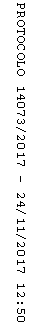 